Il Dirigente dell’ITIS “Leonardo da Vinci” - ParmaDati genitori/tutore:1) Cognome __________________________________nome ______________________________________nato a ____________________________________________________il ______________________________________res. a ____________________________________ in via _______________________________________n. __________cap ________ cell. ______________________________________ mail _______________________________________2) Cognome __________________________________nome _____________________________________nato a ____________________________________________________ il ______________________________________res. a ____________________________________ in via _______________________________________n. __________cap ________ cell. ______________________________________ mail _______________________________________CONFERMANO l’iscrizione alla classe PRIMA   per l’anno scolastico 2022/2023;a tal fine DICHIARANO, in base alle norme sullo snellimento dell’attività amministrativa e consapevole delle responsabilità cui vanno incontro in caso di dichiarazione non corrispondente al vero (ai sensi dell’art. 76 del D.P.R. 445 del 28/12/2000), CHE il figlio/a: Cognome ___________________________________nome _______________________________________è nat__  a _____________________________________________  il  ____________________________è cittadino italiano \ straniero (in caso di citt. straniera indicare la cittadinanza) _____________________    è residente a __________________________________________  Prov. ______  CAP _______________ in Via \Piazza _______________________________________________________   n. ____________cell. ______________________________________ mail ______________________________________è in possesso del diploma di Licenza Media conseguito presso la scuola media  ___________________         con il voto _______________________  è stato sottoposto  alle vaccinazione obbligatorie           si       no       In caso di separazione di fatto o legale, in assenza di provvedimenti specifici dell’autorità giudiziaria, dovranno essere indicati entrambi i genitori. In caso di esclusione o limitazione della potestà parentale, dovrà essere fornita copia del provvedimento. Dovrà altresì essere indicata l’eventuale qualità di tutore legale.Parma, ______________								                             Firme dei genitori_____________________                                                             ___________________________                 firma dello studente                                                                                    (madre)								        	____________________________		                                    					                 (padre)            QUALORA IL GENITORE FIRMATARIO SIA UNO SOLO, DOVRA’ APPORRE NUOVAMENTE LA SUA                  FIRMA SOTTO QUANTO SEGUE:Il sottoscritto, consapevole delle conseguenze amministrative e penali per chi rilasci dichiarazioni non corrispondenti a verità, ai sensi del DPR 245/2000, dichiara di aver effettuato la scelta/richiesta in osservanza delle disposizioni sulla responsabilità genitoriale di cui agli artt. 316, 337 ter e 337 quater del codice civile, che richiedono il consenso di entrambi i genitori.			        				_________________________________                                                               							     Firma del genitore (unico firmatario)CONTRIBUTO SCOLASTICOIl Consiglio di Istituto ha stabilito di chiedere un contributo volontario all’Istituto pari a € 150,00 destinato ad assicurare il rinnovo e il funzionamento di laboratori, officine ed aule speciali, a concorrere alla realizzazione del P.T.O.F., ed alle quote di assicurazione, servizi on-line, fotocopie, etc.Il versamento dovrà essere effettuato tramite Pago in rete (accedere al sito della scuola  www.itis.pr.it – sessione dedicata “Pago in Rete“).E’ possibile scaricare direttamente dall’applicazione l’attestazione di pagamento valida per eventuali detrazioni fiscali. CONDIZIONI DI ESONERO DEL CONTRIBUTO:Il contributo è soggetto a esonero per:MERITO: 	versamento parziale di Euro 75,00 (con votazione finale di 9/10 e 10/10)REDDITO:	versamento parziale di Euro 75,00 (se in possesso di un ISEE pari o inferiore a 20.000,00 (allegare copia)MERITO E REDDITO: versamento parziale di Euro 37,50 IN CASO DI FRATELLI ISCRITTI a questo Istituto la quota è ridotta del 50%.ELENCO DEI DOCUMENTI DA ALLEGARE:Ricevuta di versamento;Certificazione di competenze (se consegnato dalla scuola media);Certificato superamento esame di Licenza media (in assenza compilare modulo di autocertificazione allegato);Autorizzazione uscita in orario curriculare - allegata;Autorizzazione utilizzo immagini- allegata;Autorizzazione uscita autonoma dalla scuola del figlio minore di anni 14 - allegata (se dovuta);Patto educativo di corresponsabilità - allegato (restituire solo prima e ultima pagina);Informativa sul trattamento dei dati personali ai fini di Pago in Rete - allegata; Copia codice fiscale alunno;Certificato attestante le vaccinazioni effettuate rilasciato da ASL di competenza con l’indicazione della validità (per gli studenti provenienti da fuori provincia);1 foto tessera;NULLA-OSTA per gli studenti provenienti da altro istituto;ULTERIORI DOCUMENTI per gli alunni con cittadinanza straniera:Fotocopia del permesso di soggiorno oppure ricevuta richiesta di rinnovo;In mancanza di licenza media italiana si richiede la dichiarazione/certificazione di valore. Scheda inserimento alunni con cittadinanza straniera – allegata.DICHIARAZIONE SOSTITUTIVA DELL’ATTO DI NOTORIETÀ(Art. 47 D.P.R. 28 dicembre 2000, n.445)DA PRODURRE AGLI ORGANI DELLA PUBBLICA AMMINISTRAZIONE O AI GESTORI DI PUBBLICI SERVIZIIl/La sottoscritto/a ________________________________________________________________	(cognome)	(nome)nato/a a  ____________________________________________ (____)   il ___________________	(luogo)	(prov.)residente a ____________________________________________________________   (____)					        (prov.)in Via ___________________________________________________ n. _________Consapevole di quanto prescritto dagli artt. 76 e 73 del D.P.R. 28 Dicembre 2000, n. 445, sulle sanzioni penali per le ipotesi di falsità in atti e dichiarazioni mendaci,DICHIARAsotto la propria responsabilità, ai sensi e per gli effetti di cui all'art. 47 del citato D.P.R. 445/00:che il proprio figlio __________________________________ha conseguito il Diploma di Licenza Media nell’anno scolastico __________________ presso la Scuola Media/Istituto Comprensivo ______________________________________________________________  con la seguente votazione _____________ e voto di comportamento _________________________________________                    (data)				                                               Firme dei genitori.                                                                ___________________________        										         (madre)						                                         __________________________                       (padre)L'AMMINISTRAZIONE, AI SENSI DELL'ART. 71 DEL D.P.R. 445/00, PROCEDERÀ' A IDONEI CONTROLLI, ANCHE A CAMPIONE, SULLA VERIDICITÀ' DELLE DICHIARAZIONI SOSTITUTIVE.Ai sensi dell’art.38, D.P.R. 445 del 28/12/2000, la dichiarazione è sottoscritta dall’interessato in presenza del dipendente addetto ovvero sottoscritta e inviata unitamente a copia fotostatica, non autenticata di un documento di identità del sottoscrittore, all’ufficio competente via fax, tramite un incaricato, oppure a mezzo posta.Informativa ai sensi dell’art.13 del D.L.vo 30/6/2003, n.196: i dati sopra riportati sono prescritti dalle disposizioni vigenti ai fini del procedimento per il quale sono richiesti e verranno utilizzati esclusivamente per tale scopo.          QUALORA IL GENITORE FIRMATARIO SIA UNO SOLO, DOVRA’ APPORRE NUOVAMENTE LA SUA                  FIRMA SOTTO QUANTO SEGUE:Il sottoscritto, consapevole delle conseguenze amministrative e penali per chi rilasci dichiarazioni non corrispondenti a verità, ai sensi del DPR 245/2000, dichiara di aver effettuato la scelta/richiesta  in osservanza delle disposizioni sulla responsabilità genitoriale di cui agli artt. 316, 337 ter e 337 quater del codice civile, che richiedono il consenso di entrambi i genitori.____________________________                                                                                            Firma del genitore (unico firmatario)AUTORIZZAZIONE DEI GENITORI PER TUTTE LE USCITE IN ORARIO CURRICULARE(uscite didattiche, uscite alternanza scuola lavoro , uscite per attività di orientamento) Il/ I sottoscritto/i  ____________________________     ______________________________ genitore/idello studente      _____________________________     _________________________________                                               (cognome)                                                           (nome)        in considerazione degli obiettivi didattico-culturali relativi alle uscite in orario curricularePREMESSO CHEè stata presa visione del Regolamento di Istituto  consultabile sul sito all’interno del  PTOF        (www.itis.pr.it-genitori/studenti–PTOF 2019/2022)                                                          DICHIARA/DICHIARANOdi aver provveduto ad impartire al figlio la necessaria educazione comportamentaledi non avere segnalazioni da effettuare (allergie, intolleranze alimentari, fobie….)E AUTORIZZA/AUTORIZZANO la partecipazione del/della figlio/a alle uscite che si effettueranno, in orario curriculare, per l’intero corsodi studi, essendo a conoscenza del fatto che la predetta attività è integrativa alle lezioni.La presente autorizzazione è da ritenersi valida anche nel caso di eventuale modifica della data di svolgimento.Il/I sottoscritto/i prende/prendono atto che:in caso di mancata partecipazione dell’alunno all’attività la famiglia dovrà presentare la regolare giustificazione dell’assenza sul libretto delle giustificazioni;nel caso di gravi comportamenti sanzionati con la sospensione dalle lezioni il Consiglio di classe può sospendere la partecipazione dell’alunno responsabile senza che ciò comporti la restituzione della quota già versata.Data, _______					                                                                                                                        Firme dei genitori                                                                                                        _________________________________                                                                                         (madre)                                                                                          ______________________________                                                                                                                                (padre)QUALORA IL GENITORE FIRMATARIO SIA UNO SOLO, DOVRA’ APPORRE NUOVAMENTE LA SUA FIRMA SOTTO QUANTO SEGUE: Il sottoscritto, consapevole delle conseguenze amministrative e penali per chi rilasci dichiarazione non corrispondenti a verità, ai sensi del DPR 245/2000, dichiara di aver effettuato la scelta/richiesta in osservanza delle disposizioni sulla responsabilità genitoriale di cui agli artt. 316,337 ter e 337 quater del codice civile, che richiedono il consenso di entrambi i genitori.							             _________________________________							   Firma del genitore (unico firmatario)AUTORIZZAZIONE PER L’UTILIZZO DELL’IMMAGINE DELLO STUDENTE I sottoscritti (Nome e cognome dei genitori e/o tutori):In qualità di esercenti la responsabilità genitoriale dello studente:
(Nome e cognome del minore) …………………………………………………………………….. nato/a il ……/..… /……….., a ………………………………………… Pr. (……..)  esprimono il proprio consenso per l’utilizzo dell’immagine del suddetto alunno/a per i seguenti trattamenti:La presente autorizzazione non consente l'uso dei dati personali in contesti che pregiudichino la dignità personale ed il decoro dell’interessato e comunque per uso e/o fini diversi da quelli sopra indicati. Inoltre, Il titolare tratterà i dati personali per il tempo necessario per adempiere alle finalità di cui sopra. Luogo …………………………….…… Data: …… / …… /…………    Firma/e leggibili……………………………………………………  ……………………………………………………IN CASO DI FIRMA DI UN SOLO GENITOREIl sottoscritto, consapevole delle conseguenze penali in caso di dichiarazioni non veritiere, dichiara che l’altro genitore del bambino è a conoscenza e in accordo con quanto dichiarato e richiesto con il presente modulo. Alla luce delle disposizioni del Codice Civile in materia di filiazione, la scelta, rientrando nella responsabilità genitoriale, deve essere sempre condivisa dai genitori. Qualora sia firmata da un solo genitore, si intende che la scelta sia stata comunque condivisa. Firma Genitore/Tutore  ………………………………………………….Legislazione vigente riguardante il diritto alla privacy e la pubblicazione di materiale video/fotografico (web incluso). Codice della Privacy 196/2003 e provvedimenti conseguenti D.Lgs. 10 agosto 2018, n. 101 e il prevalente GDPR 2016/679. Qualora l'immagine di una persona o dei genitori, del coniuge o dei figli sia stata esposta o pubblicata fuori dei casi in cui l'esposizione o la pubblicazione è dalla legge consentita, ovvero con pregiudizio al decoro o alla reputazione della persona stessa o dei detti congiunti, l'autorità giudiziaria, su richiesta dell'interessato, può disporre che cessi l'abuso, salvo il risarcimento dei danni. Codice Civile - Art. 316 (Esercizio della potestà dei genitori). Il figlio è soggetto alla potestà dei genitori sino all'età maggiore o alla emancipazione. La potestà è esercitata di comune accordo da entrambi i genitori.Al Dirigente Scolastico dell’ITIS di ParmaOggetto: autorizzazione all’uscita autonoma dalla scuola del figlio minore di anni 14 (L. 4/12/2017, n. 172).Io sottoscritto	_,C.F.	_, nato a  	prov.  	il 	residente a  	CAP  	via_ 		n.	_ eIo sottoscritta	_, 	_, nata a  	prov.  	il 	residente a		CAP  		 via_	n.  		in qualità di	(genitori, tutore, etc.)del figlio minore		, iscritto alla classe  	premessoche è stata presa visione del Regolamento d’istituto ;che________________________________________, dell’età  di  __________ anni,seppur minorenne, ha raggiunto un grado di maturità da consentirgli l’uscita autonoma dai locali scolastici e di effettuare il successivo percorso scuola-casa anche da solo e senza necessità di accompagnamento da parte di terzi, in tutta sicurezza;che abbiamo attentamente valutato lo specifico contesto, l’ubicazione della scuola rispetto alla abitazione, il percorso da compiere, oltre che insegnato a nostro figlio il predetto percorso;che abbiamo provveduto ad assicurare a nostro figlio la necessaria educazione comportamentale e che è nostra intenzione, anche in tale modo, favorire gradualmente ad una sua completa autoresponsabilizzazione;5. che in virtù del presente atto la responsabilità concernente il corretto adempimento dell’obbligo di vigilanza al termine delle lezioni scolastiche non risulta più ascrivibile in capo al personale scolastico [e/o se esiste ed utilizzato: anche relativamente al tempo di sosta presso la fermata del mezzo di pubblico trasporto e alle operazioni salita e/o discesa del mezzo predetto]AUTORIZZIAMOLa scuola a permettere l’uscita autonoma del figlio/a dai locali scolastici al termine dell’orario delle lezioni (e/o ad avvalersi autonomamente del servizio di trasporto scolastico, qualora esistente ed utilizzato).Luogo e data,  	Firma madre _________________________Firma padre  _________________________	           QUALORA IL GENITORE FIRMATARIO SIA UNO SOLO, DOVRA’ APPORRE NUOVAMENTE LA            SUA FIRMA SOTTO QUANTO SEGUE:Il sottoscritto, consapevole delle conseguenze amministrative e penali per chi rilasci dichiarazioni non corrispondenti a verità, ai sensi del DPR 245/2000, dichiara di aver effettuato la scelta/richiesta in osservanza delle disposizioni sulla responsabilità genitoriale di cui agli artt. 316, 337 ter e 337 quater del codice civile, che richiedono il consenso di entrambi i genitori.      ____________________________                                                                                    Firma del genitore (unico firmatario)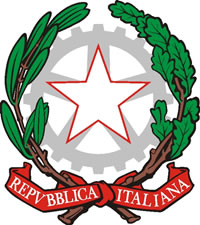 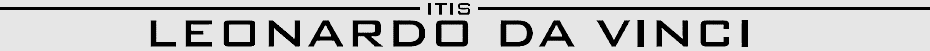 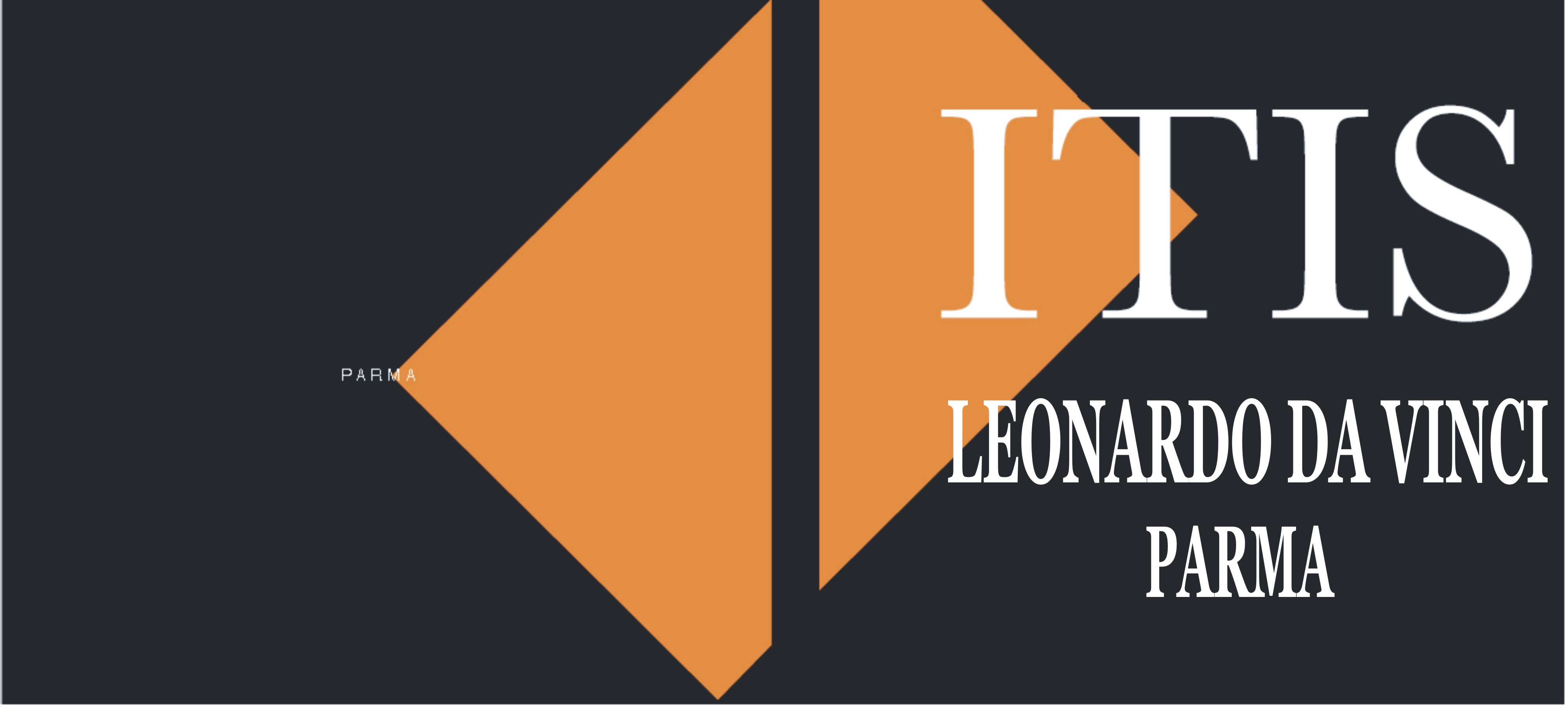 Via Toscana, 10  43122 PARMA – tel. 0521266511 – mail: prtf010006@pec.istruzione.it; prtf010006@istruzione.it  itis@itis.pr.it   www.itis.pr.it; - CF 80007330345 – CU  UFJ6F4I.T.I.S. LEONARDO DA VINCIPATTO EDUCATIVO DI CORRESPONSABILITA’ANNO SCOLASTICO 2022-23Integrato con le misure organizzative, igienico-sanitarie e i comportamenti individuali volti al contenimento della diffusione del contagio da Covid-19 in presenza e in modalità di Didattica Digitale integrata (DDI)DATI DELL’ALUNNO:COGNOME………………………………….NOME………………………………CLASSE………………INTRODUZIONE: FINALITA’ E NORMATIVA DI RIFERIMENTOIl Piano dell’offerta formativa si può realizzare solo attraverso la partecipazione di tutte le componenti della comunità scolastica, che formalizzano i reciproci impegni con la sottoscrizione del Patto Educativo di Corresponsabilità, il quale “oltre ad essere un documento pedagogico di condivisione scuola-famiglia di intenti educativi, è pure un documento di natura contrattuale”, finalizzato al raggiungimento di obiettivi comuni.La complessità del momento presente e la mancanza di certezze in ordine al possibile futuro sviluppo della pandemia da Covid-19 rendono necessario il “bisogno di una collaborazione attiva di studenti e famiglie (...) nel contesto di una responsabilità condivisa e collettiva” (Presidenza del Consiglio dei Ministri, Dipartimento della Protezione civile, Comitato Tecnico scientifico, Documento tecnico sull’ipotesi di rimodulazione delle misure contenitivo nel settore scolastico, stralcio verbale n. 82 della riunione 28/05/20, pag. 3), che vede l’impegno comune di scuola, genitori e alunni a comportamenti ispirati ai principi di diligenza e prudenza, per scongiurare la diffusione del virus e l’esposizione a pericolo per la salute della comunità scolastica e non solo.Per questo, il Patto Educativo di Corresponsabilità - che nella sua accezione classica regola l’attività didattica, ed è finalizzato ad assicurare il raggiungimento degli obiettivi prefissati al processo educativo, a creare un clima comunicativo efficace e a chiarire compiti, funzioni, comportamenti - pur mantenendo tuttora salde tali finalità, deve essere integrato con l’impegno delle famiglie, degli esercenti la potestà genitoriale o degli studenti maggiorenni, a rispettare le “precondizioni” per la presenza a scuola e le relative misure organizzative, sia di carattere igienico-sanitario che legate all’eventuale utilizzo dell’attività di Didattica Digitale Integrata, in classe parziale o totale.La Didattica Digitale integrata, in conformità quanto stabilito dal Protocollo Interno Covid-19 dell’Itis Da vinci, può diventare uno strumento per garantire l’applicazione dei principi a cui si deve ispirare l’organizzazione didattica, come, tra l’altro, quello di “garantire la sicurezza degli studenti, del personale docente e del personale tecnico amministrativo, nel pieno rispetto delle più specifiche prescrizioni che in materia verranno assunte dal Governo e dalle autorità competenti” e “assicurare la continuità della formazione e della didattica, affinché nessuno studente sia pregiudicato dalla emergenza in atto e tenendo conto delle specifiche esigenze degli studenti con disabilità o DSA (…)”.In coerenza ai suddetti criteri, la DDI potrà essere adottata come misura organizzativa preventiva, applicabile in modo prioritario e preferenziale ai gruppi classe con casi di “sospetta positività” al virus SARS-COV-2 (certificati dal MMG o PLS), nel rispetto delle normative generali applicabili all’organizzazione didattica.Alla prima riunione del Consiglio di classe, dopo le elezioni dei rappresentanti di genitori e studenti, in ogni classe sarà illustrato questo Patto Educativo di Corresponsabilità, quale impegno reciproco di condivisione degli intenti educativi anche in tempo di pandemia da Covid-19.I principi che ispirano il patto sono riferimenti normativi, in particolare:DPR 249/98 Lo Statuto delle Studentesse e degli Studenti: Art 1. comma 1: “la scuola è luogo di formazione e di educazione mediante lo studio, l’acquisizione delle conoscenze e lo sviluppo della coscienza critica”; art. 1 comma 2: “la scuola è una comunità di dialogo, di ricerca, di esperienza sociale informata ai valori democratici e volta alla crescita della persona in tutte le sue dimensioni”;DPR 235/07 (Modifiche allo Statuto);Il Regolamento d’Istituto;Assunzione di responsabilità personale da parte di docenti, studenti, genitori (DPR 275/99 TITOLO II, art.16);Note MIUR 3/3/20 n. 279 e n. 388 del 17/03/20 di attuazione al DPCM 08/03/20 (Didattica a distanza) DPCM - CTS del 28/05/20 (condizioni per il rientro a scuola); D.M. 26/06/20 N. 39 (Piano Scuola 20-21);D.M. 07/08/20 n. 89 contenente norme su “Adozione delle linee guida sulla Didattica Digitale integrata, di cui al Decreto del Ministro dell’Istruzione 26/06/20 n. 39”.Ordinanza Ministero della Salute, relativa agli alunni e studenti con patologie gravi o immunodepressi ai sensi dell’articolo 2, comma 1, lettera d-bis) del decreto-legge 8 aprile 2020, n. 22;Protocollo Interno Covid-19 Itis Da Vinci Aprile 2021 e successive modifiche.PRIMA PARTE - i Docenti si impegnano a:conoscere e rispettare le misure di contenimento del contagio da Covid-19 all’interno del plesso scolastico;assicurare il rispetto delle norme igienico-sanitarie all’interno della classe;rispettare il Regolamento d’Istituto;illustrare la programmazione dell’insegnamento delle discipline;svolgere il lavoro di programmazione, cui dovranno attenersi anche gli eventuali supplenti;spiegare alla classe il lavoro che si svolgerà (attività, progetti, ecc.,) in modo semplice e chiaro;spiegare alla classe i criteri che saranno adottati per l’eventuale suddivisione della classe tra la modalità di didattica in presenza e a distanza;dare lettura del Regolamento per la Didattica Digitale Integrata, che viene allegato al presente Patto Educativo di corresponsabilità, quale parte integrante dello stesso (doc. 1);dare lettura del Regolamento Palestre e Percorso Vitae, che viene anch’esso allegato al presente Patto Educativo di corresponsabilità, quali parti integranti dello stesso (docc. 2-3);dare lettura, per le classi del Triennio, del Patto educativo e di corresponsabilità ai fini del P.C.T.O., che viene anch’esso allegato al presente Patto, quale parte integrante dello stesso (doc. 4);spiegare alla classe gli strumenti utilizzati dall’I.T.I.S. Da Vinci per l’attivazione delle classi virtuali (uso delle piattaforme Google Workspace e Registro Spaggiari Classeviva), delle lezioni on line (Meet), per la condivisione di documenti (Drive), somministrazione di test (Moduli), solo per citarne alcuni;fornire aiuto agli studenti per apprendere e per partecipare attivamente alle lezioni, anche in Didattica Digitale Integrata (DDI), in diretta e/o in differita rispetto alla parte di classe in presenza;supportare gli alunni in condizione di disagio (a titolo esemplificativo, per carenza di dispositivi o problemi di connessione);esporre le modalità e i criteri di valutazione delle verifiche orali, scritte e di altri elaborati, effettuati in presenza e a distanza, di cui viene garantita la massima trasparenza nell’attribuzione dei voti;garantire un congruo numero di verifiche periodiche e comunicare tempestivamente gli esiti delle verifiche;non sottoporre, di norma, l’alunno a più di una verifica scritta nell’arco di una giornata;consentire ai genitori di prendere visione delle prove di verifica del proprio figlio, ove richiesto;comunicare tempestivamente alle famiglie le decisioni del Consiglio di Classe sulle specifiche carenze o problematiche rilevate dai docenti;accogliere e favorire l’integrazione degli alunni in situazioni di svantaggio, con azioni di stimolo per il recupero di tutti alla partecipazione effettiva dell’attività didattica;essere disponibili al dialogo, al confronto e alle istanze che provengano da alunni e famiglie;essere esempio di valori positivi e di rispetto dell’altro, inducendo gli alunni a mantenere comportamenti coerenti con gli obiettivi fissati dal Consiglio di classe.SECONDA PARTE: Gli studenti:si impegnano a conoscere e rispettare la normativa vigente anti Covid-19 all’interno del plesso scolastico e ad adeguarsi ai Protocolli che via via si succederanno per affrontare l’emergenza;dovranno accedere all’Istituto mediante gli ingressi concordati, sulla base della pianificazione definita e comunicata tramite il Registro Elettronico, il sito istituzionale e la posta elettronica;se già risultati positivi all’infezione da Covid-19, gli studenti potranno accedere all’Istituto secondo la modalità e tempistica prevista dal Dipartimento di Prevenzione territoriale di competenza;per gli studenti maggiorenni: gli studenti, con la sottoscrizione del presente atto, dichiarano sotto la propria personale responsabilità, di impegnarsi a verificare, prima di ogni ingresso a scuola: di non avere febbre uguale o superiore a 37.5° nel giorno di accesso alla scuola e di non averla avuta nei tre giorni precedenti, o altri sintomi quali mal di gola, congestione nasale, congiuntivite, perdita dell’olfatto e del gusto; di non essere risultati positivi al Covid-9 e di non avere un familiare o convivente con febbre o sintomatologia influenzale/respiratoria quale tosse, mal di gola, e gli altri sintomi sopra descritti; di non essere sottoposti a isolamento domiciliare e, per quanto di propria conoscenza, di non aver avuto contatti con persone sottoposte a isolamento domiciliare negli ultimi 14 giorni; sono consapevoli e accettano in caso di insorgenza di febbre (uguale o superiore a 37.5°) o di altra sintomatologia tra quelle sopra riportate in orario scolastico, la Scuola provvederà ad informarne immediatamente i familiari che provvederanno a contattare il proprio MMG in conformità a quanto previsto nel Protocollo interno Covid 19 dell’ITIS Da Vinci; sono consapevoli e accettano che in caso presentino un aumento della temperatura corporea al di sopra di 37,5° o un sintomo compatibile con COVID-19 in ambito scolastico, anche non grave al punto da chiamare ambulanza, dovranno essere ritirati da Scuola dal genitore o da un suo delegato; i genitori si impegnano quindi a venirli a ritirare tempestivamente in caso di malessere (se impossibilitati manderanno un delegato), quando chiamati dal personale scolastico. Pertanto tutti i numeri di telefono forniti alla scuola dovranno essere attivi e sempre raggiungibili. Si impegnano a rispettare le indicazioni igienico-sanitarie all’interno della scuola (a titolo esemplificativo: accessi differenziati, utilizzo corretto delle mascherine, igiene frequente delle mani, distanza interpersonale di almeno 1 metro, ...);si impegnano a rispettare il Regolamento per la Didattica Digitale Integrata, allegato al presente Patto Educativo di Corresponsabilità, che ne costituisce parte integrante (doc. 1);si impegnano a rispettare il Regolamento Palestre e il Regolamento Percorso Vitae, allegati al presente Patto Educativo di Corresponsabilità, che ne costituiscono parte integrante (docc. 2-3);Si impegnano a rispettare il Regolamento di Istituto;Si impegnano ad arrivare in orario a scuola;Si impegnano a mantenere un comportamento corretto, nell’assoluto rispetto delle persone, delle attrezzature e dell’ambiente;Si impegnano a non utilizzare a scuola telefoni cellulari e/o fotocamere, se non per finalità didattiche;Si impegnano a portare i libri e il materiale necessario a scuola;Si impegnano ad intervenire durante le lezioni in modo ordinato e pertinente;Si impegnano a svolgere a casa compiti e studio personale;Si impegnano a garantire una frequenza continua e puntuale, non eludendo verifiche e interrogazioni;Si impegnano ad esplicitare agli insegnanti le proprie eventuali difficoltà e favorire la comunicazione scuola-famiglia, a riportare alla famiglia gli esiti delle verifiche e le comunicazioni che la riguardano;Si impegnano a rispettare le diversità culturali e personali e la sensibilità altrui;Si impegnano a essere disponibili al dialogo, alla tolleranza delle opinioni altrui e alla solidarietà;Si impegnano a conservare accuratamente la password ;La sicurezza nei laboratori di chimica e microbiologia - metodi comportamentali degli studenti:Si impegnano ad accedere ai Laboratori della Scuola nel rispetto dei percorsi differenziati stabiliti dall’Istituto;Si impegnano ad osservare le prescrizioni di sicurezza vigenti all’interno dei Laboratori e a rispettare la segnaletica presente;Si impegnano, inoltre, ad avere cura di riporre i propri oggetti personali (es.: zaini) durante le esercitazioni laboratoriali secondo le modalità indicate dai docenti;Si impegnano ad accedere ai Laboratori muniti dei propri Dispositivi di Protezione Individuale (es.: camice e occhiali), portati di volta in volta da casa;Qualora necessario, su indicazione dell’insegnante, avranno cura di igienizzarsi le mani prima di entrare in Laboratorio. Si impegnano ad utilizzare le mascherine, se saranno prescritte, avendo cura di coprire bene la bocca e il naso, e di mantenere il distanziamento tra i compagni docenti e tecnici.Sono consapevoli delle principali fonti di rischio intrinseche alle attività di laboratorio, della pericolosità delle sostanze chimiche e biologiche, delle apparecchiature presenti, che potranno utilizzare dopo avere ricevuto idonea formazione dai Docenti, ovvero da personale preposto;Si impegnano ad osservare scrupolosamente e con la massima diligenza le procedure impartite dall’insegnante durante le attività;Si impegnano a curare la sanificazione dei propri Dispositivi di Protezione Individuale, nonché della propria postazione di lavoro al termine di ogni attività;Si impegnano a informare immediatamente il Docente di qualsiasi situazione pericolosa che si venga a creare e del cattivo funzionamento di apparecchi o Dispositivi di Protezione Individuale;Si impegnano a svolgere attività di laboratorio esclusivamente in orario scolastico, sotto la diretta sorveglianza del docente, e quindi ad astenersi dall’intraprendere qualsiasi iniziativa individuale al di fuori del laboratorio e senza la diretta sorveglianza del Docente;TERZA PARTE: i GENITORI:si impegnano a conoscere, a rispettare e a far rispettare ai figli le misure vigenti in materia di prevenzione da contagio anti Covid-19;per gli studenti minorenni: i Genitori o chi esercita la potestà genitoriale dichiarano sotto la propria responsabilità:che il proprio figlio o un familiare o un convivente all’interno dello stesso nucleo familiare non è sottoposto alla misura dell’isolamento domiciliare ovvero che non è risultato positivo al Covid-19;che, per quanto di propria conoscenza, il proprio figlio non ha avuto contatti con persone sottoposte a isolamento domiciliare negli ultimi 14 giorni;di impegnarsi a verificare quotidianamente la sussistenza delle predette condizioni prima di ogni ingresso a Scuola del figlio;di impegnarsi a trattenere il proprio figlio al domicilio in presenza di febbre uguale o superiore a 37.5°, nel giorno di accesso in Istituto o nei tre giorni precedenti, o di altri sintomi quali mal di gola, congestione nasale, congiuntivite, perdita dell’olfatto o del gusto e di informare tempestivamente il pediatra alla comparsa dei sintomi o in caso di febbre; di essere consapevoli e accettare che in caso di insorgenza di febbre (uguale o superiore a 37.5°) o di altra sintomatologia tra quelle sopra riportate la Scuola provvederà ad informarne immediatamente i familiari,  che si impegnano a contattare immediatamente il  MMG; la gestione successiva verrà effettuata in conformità a quanto stabilito dal Protocollo interno Covid-19 dell’Itis Da Vinci Aprile 2021 e successive modifiche; al momento del ritiro del figlio, i genitori dovranno compilare il modulo on line di autocertificazione, reperibile sul sito istituzionale;che sono consapevoli e accettano che il proprio figlio sia sottoposto a triage a campione (misurazione della temperatura) prima dell’accesso a Scuola e che in caso di febbre uguale o superiore ai 37.5° non potrà essere ammesso a Scuola e rimarrà sotto la propria responsabilità fino al ritiro da parte del genitore;che sono consapevoli e accettano che in caso il figlio minorenne presenti un aumento della temperatura corporea al di sopra di 37,5° o un sintomo compatibile con COVID-19 in ambito scolastico, non grave al punto da chiamare ambulanza, dovranno essere ritirati da Scuola dal genitore stesso o da un suo delegato; tutti i genitori si impegnano quindi a venirli a ritirare tempestivamente in caso di malessere (se impossibilitati manderanno un delegato), quando chiamati dal personale scolastico. Pertanto tutti i numeri di telefono forniti alla scuola dovranno essere attivi e sempre raggiungibili.Nell’eventualità che il genitore non sia rintracciabile oppure sia nell’impossibilità di ritirare l’alunno, l’Istituto potrà contattare l’assistenza pubblica.che sono consapevoli che per l’individuazione dei “contatti stretti”, da individuare in caso di persona positiva al Covid-19, l’Istituto adotta procedure di contact tracing, avendo presente che il collegamento epidemiologico può essere avvenuto entro un periodo di 14 giorni prima dell’insorgenza della malattia.Tali procedure prevedono l’utilizzo di diversi strumenti utili allo scopo: registri di contact tracing, anche per uscite extrascolastiche, fogli presenze riunioni e colloqui con le famiglie, registro elettronico, ecc. …;si impegnano a comunicare alla Scuola le situazioni di ipersensibilità del proprio figlio alle misure organizzative o al rischio di contagio da Covid-19; in particolare, in caso di studenti che si trovino in situazioni di “fragilità” (ad esempio immunodepressione) che non permettano la frequenza del gruppo classe, sarà la Sanità (Pediatra di Libera Scelta -PLS-, Medico di Medicina Generale -MMG-, pediatra ospedaliero o medici specialisti) a definire e comunicare alla scuola, per il tramite della famiglia: a) il grado di socializzazione possibile (ad es.: frequenza in un gruppo ristretto, oppure impossibilità totale a partecipare in compresenza); b) la durata della condizione clinica che impedisce la normale frequenza. Sarà competenza delle istituzioni scolastiche, d’intesa con le famiglie, declinare le indicazioni cliniche in termini educativi e didattici, a tutela del diritto allo studio.L’eventuale danno alla salute andrà valutato, sia con riferimento al rischio di contagio, sia in relazione ai possibili rischi psicosociali derivanti dalla mancata partecipazione alla normale vita scolastica. Per queste ragioni le famiglie e il curante dovranno bilanciare attentamente entrambi i rischi.si impegnano a comunicare alla Scuola le condizioni di disabilità certificata dello studente con patologie gravi o immunodepresso associate a una condizione documentata che comporti implicazioni emotive o socio culturali tali da doversi privilegiare la presenza a scuola, sentiti il Pediatra di Libera Scelta o il Medico di Medicina Generale e il Dipartimento di Prevenzione. La Scuola valuterà d’intesa con le famiglie, di adottare ogni opportuna forma organizzativa per garantire, anche periodicamente, lo svolgimento di attività didattiche in presenza. E’ comunque garantita l’attività didattica in presenza agli studenti con disabilità certificata che non presentino la predetta condizione di grave patologia o immunodepressione documentata.sono consapevoli e accettano che il proprio figlio rispetti le indicazioni igienico-sanitarie in vigore all’interno del plesso scolastico (a titolo esemplificativo: accessi differenziati, uso corretto della mascherina, igiene frequente delle mani, distanza interpersonale di almeno 1 metro, ...), e in particolare di quanto previsto nel Protocollo Interno Covid-19 Itis Da Vinci -Allegato 3 Istruzioni per la gestione dei Casi Confermati Covid-19;sono consapevoli che nello svolgimento della attività scolastiche non è possibile azzerare il rischio di contagio, che va invece ridotto al minimo attraverso la scrupolosa e rigorosa osservanza delle misure di precauzione e sicurezza normativamente previsti;conseguentemente, si impegnano ad adottare anche nei tempi e nei luoghi che il proprio figlio non trascorre a Scuola i comportamenti di massima precauzione circa il rischio di contagio;si impegnano a conoscere la proposta formativa della Scuola;si impegnano a collaborare con la Scuola nel processo educativo;si impegnano a rispettare il Regolamento di Istituto e a farlo rispettare ai figli;si impegnano a seguire con attenzione il percorso scolastico dei propri figli, informandosi sulle attività svolte ed esiti delle verifiche, sulle comunicazioni Scuola/Famiglia e a controllare l’andamento didattico dell’alunno tramite il Registro elettronico;si impegnano a informare con tempestività e trasparenza su situazioni particolari e problemi che possono insorgere;si impegnano ad assicurare la partecipazione agli Organi collegiali di cui fanno parte, esprimendo pareri e proposte; a mantenere i contatti con i Rappresentanti dei genitori negli organi collegiali, fornendo informazioni e proposte;si impegnano a partecipare agli incontri con i docenti, nella consapevolezza che essi rappresentano un momento fondamentale nel processo di apprendimento dell’alunno;si impegnano a conservare accuratamente le credenziali necessarie per l’accesso al Registro elettronico;sottoscrivono il presente documento per presa visione e accettazione, anche degli allegati Regolamento per la Didattica Digitale Integrata, Regolamento Palestre e Regolamento Percorso Vitae, nella versione linguistica dai medesimi scelta contestualmente al momento in cui ne viene data consegna; con la precisazione che - nel rispetto delle esigenze legate al periodo emergenziale - la trasmissione dell’atto e la conseguente raccolta delle firme potranno essere scambiate in via telematica, ma che ad esse dovrà poi seguire la necessaria produzione in originale.sottoscrivono il presente documento per presa visione anche dell’allegato Patto educativo e di corresponsabilità ai fini del P.C.T.O. (doc. 4) che costituisce integrazione del presente accordo per le Classi del triennio impegnate nei percorsi di competenza traversale e per l’orientamento;sottoscrivono il presente documento per presa visione anche del Protocollo Interno Covid-19 Aprile 2021 pubblicato sul sito istituzionale, di cui si impegnano a tenere costantemente controllato l’aggiornamento.Per ogni questione non espressamente dettagliata in questo Patto Educativo di Corresponsabilità tra Scuola e Genitori si fa riferimento ai Protocolli territoriali e alle direttive e normative regionali e nazionali in materia.Parma, 13/05/22Firma dell’alunno maggiorenne (per presa visione e accettazione)_____________________________________      Firme dei genitori alunno minorenne	         	       (per presa visione e accettazione)       (madre)___________________________           (padre) ___________________________Firma alunno minorenne________________________
QUALORA IL GENITORE FIRMATARIO SIA UNO SOLO, DOVRA’ APPORRE NUOVAMENTE LA SUA FIRMA SOTTO QUANTO SEGUE:Il sottoscritto, consapevole delle conseguenze amministrative e penali per chi rilasci dichiarazioni non corrispondenti a verità, ai sensi del DPR 245/2000, dichiara di aver effettuato la scelta/richiesta in osservanza delle disposizioni sulla responsabilità genitoriale di cui agli artt. 316, 337 ter e 337 quater del Codice civile, che richiedono il consenso di entrambi i genitori.					     (Firma del genitore unico firmatario) ________________________Allegati: 1) Regolamento per la Didattica digitale Integrata a.s. 2022-2023; 2) Regolamento Palestre; 3) Regolamento Percorso Vitae 4) Patto educativo e di corresponsabilità ai fini del P.C.TO.Informativa sul trattamento dei dati personali(Art. 13 del Regolamento UE 679/2016)L’Istituzione scolastica, in qualità di Titolare del trattamento, desidera, con la presente informativa, fornirLe informazioni circa il trattamento dei dati personali che La riguardano associati con quelli dell’alunno pagatore. Tale associazione è finalizzata a consentirLe il pagamento, tramite il servizio “Pago in Rete” degli avvisi telematici – ancora attivi – emessi da questa Istituzione scolastica per i diversi servizi erogati (tasse scolastiche, viaggi d’istruzione, ecc.).Titolare del trattamento dei datiTitolare del trattamento dei dati è l’Istituzione scolastica I.T.I.S “LEONARDO DA VINCI” nella figura del Dirigente Scolastico, al quale ci si potrà rivolgere per esercitare i diritti degli interessati. Telefono: 0521266511 Email: itis@itis.pr.itResponsabile del trattamento Il Ministero dell’Istruzione, in qualità di responsabile, mette a disposizione la piattaforma per la gestione del servizio dei pagamenti “Pago In Rete” e, pertanto, in tale fase del processo ricopre il ruolo di responsabile del trattamento.Responsabile della protezione dei dati Il Responsabile per la protezione dei dati personali è Studio Advent nella persona di Giampaolo Spaggiari, contattabile per e-mail all’indirizzo rpd@studioadvent.it o telefonicamente ai numeri 059 4721502 o 3383125251. Ulteriore dato di contatto per questioni legali o contrattuali: Avv. Giuseppe Bove 329 2718463.Finalità del trattamento e base giuridicaI dati personali da Lei forniti sono trattati per ragioni di pubblico interesse, ai sensi dell’art. 6 par. 1, lettera e), Regolamento UE 679/2016 e unicamente per finalità strettamente connesse e necessarie, al fine di consentire la fruizione del Servizio “Pago in Rete” da parte dell’Istituzione scolastica, in esecuzione del combinato disposto di cui all’art 5, co.1 del D.lgs 7 marzo 2005, n. 82, all’art. 1, co.8 del D.L. 30 dicembre 2019, n, 162 e all’art. 24, co, 2 del D.L. del 16 luglio 2020, n. 76,Nello specifico, i dati personali da Lei forniti verranno associati a quelli dell’alunno/a pagatore, al fine di generare gli Avvisi telematici intestati all’interno del servizio “Pago In Rete” e, dunque, consentirLe di effettuare i pagamenti richiesti.Ai sensi dell’art. 13 par. 3 del Regolamento UE 679/2016, qualora il titolare del trattamento intenda trattare ulteriormente i dati personali per una finalità diversa da quella per cui essi sono stati raccolti, prima di tale ulteriore trattamento fornisce all'interessato informazioni.Nello specifico, gli interessati possono alternativamente scegliere di:non utilizzare il servizio di Pago in Rete, quindi procedere ai pagamenti mediante bollettino non intestato;usufruire del servizio e compilare il modulo ai fini dell’associazione del proprio codice fiscale a quello dell’alunno;usufruire del servizio e compilare il modulo, delegando il rappresentante di classe a svolgere i pagamenti in nome e per conto dell’alunno;usufruire del servizio e compilare il modulo, selezionando entrambe le opzioni indicate sub. b) e sub c). Obbligo di conferimento dei datiIl conferimento dei dati (tramite la compilazione dell’apposito modulo allegato alla presente informativa – Allegato 1) è obbligatorio al per il conseguimento delle finalità di cui sopra.Il loro mancato, parziale o inesatto conferimento potrebbe avere come conseguenza l’impossibilità di fornirLe il servizio.Trasferimento di dati personali verso paesi terzi o organizzazioni internazionali Non sono previsti trasferimenti di dati personali verso paesi terzi o organizzazioni internazionali.Periodo di conservazione dei dati personali Al fine di garantire un trattamento corretto e trasparente, i dati sono conservati per un periodo di tempo non superiore a quello necessario agli scopi per i quali essi sono stati raccolti o successivamente trattati, conformemente a quanto previsto dagli obblighi di legge.Nello specifico, l’associazione tra soggetto pagatore e soggetto versante viene mantenuta per tutto il periodo di frequenza dell’alunno presso l’Istituto.Tipi di dati trattatiI dati trattati sono i dati anagrafici del soggetto pagatore (alunno) e del soggetto versante (genitore o chi esercita la responsabilità genitoriale) e, nello specifico, i rispettivi codici fiscali.Diritti degli interessatiIl Regolamento (UE) 2016/679 attribuisce ai soggetti interessati i seguenti diritti:a) diritto di accesso (art. 15 del Regolamento (UE) 2016/679), ovvero di ottenere in particolarela conferma dell’esistenza dei dati personali,l’indicazione dell’origine e delle categorie di dati personali, della finalità e della modalità del loro trattamento,la logica applicata in caso di trattamento effettuato con l’ausilio di strumenti elettronici,gli estremi identificativi del Titolare del trattamento dei dati personali, del Responsabile del trattamento dei dati personali e dei soggetti o categorie di soggetti ai quali i dati sono stati o possono essere comunicati,il periodo di conservazione;b) diritto di rettifica (art. 16 del Regolamento (UE) 2016/679);c) diritto alla cancellazione (art. 17 del Regolamento (UE) 2016/679);d) diritto di limitazione di trattamento (art. 18 del Regolamento (UE) 2016/679);e) diritto alla portabilità dei dati (art. 20 del Regolamento (UE) 2016/679);f) diritto di opposizione (art. 21 del Regolamento (UE) 2016/679);g) diritto di revoca del consenso (art. 7 del Regolamento (UE) 2016/679).In relazione al trattamento dei dati che La riguardano, si potrà rivolgere al Titolare del trattamento per esercitare i Suoi diritti.Gli interessati nel caso in cui ritengano che il trattamento dei dati personali a loro riferiti sia compiuto in violazione di quanto previsto dal Regolamento UE 679/2016 hanno il diritto di proporre reclamo al Garante, come previsto dall'art. 77 del Regolamento UE 679/2016 stesso, o di adire le opportune sedi giudiziarie ai sensi dell’art. 79 del Regolamento UE 679/2016.Processo decisionale automatizzatoNon è previsto un processo decisionale automatizzato ai sensi dell’art. 14 comma 2 lettera g) del Regolamento (UE) 679/2016.Allegato 1      Firme dei genitori                                                                                                           _____________________________                                                                                         (madre)                                                                                          ______________________________                                                                                                                                 (padre)QUALORA IL GENITORE FIRMATARIO SIA UNO SOLO, DOVRA’ APPORRE NUOVAMENTE LA SUA  FIRMA SOTTO QUANTO SEGUE:Il sottoscritto, consapevole delle conseguenze amministrative e penali per chi rilasci dichiarazioni non corrispondenti a verità, ai sensi del DPR 245/2000, dichiara di aver effettuato la scelta/richiesta in osservanza delle disposizioni sulla responsabilità genitoriale di cui agli artt. 316, 337 ter e 337 quater del codice civile, che richiedono il consenso di entrambi i genitori.         								_________________________________                                                                                    Firma del genitore (unico firmatario)COMPILARE IN STAMPATELLO)SCHEDA INSERIMENTO ALUNNI CON CITTADINANZA STRANIERACOGNOME ___________________________________NOME ___________________________________nato a  ___________________________ Stato ___________________________il __ ___________________cittadinanza ________________________________LINGUA MADRE __________________________ALTRE LINGUE PARLATE _____________________Arrivato in Italia il     _______________________________________________________				      giorno                           mese                       anno IN  POSSESSO DI ESAME DI  LICENZA MEDIA ITALIANA:     	         SI                   NOHA FREQUENTATO IN ITALIA:SCUOLA PRIMARIA:               classe  1^  -  2^  -  3^  -  4^ -  5^    (barrare la voce che interessa)SCUOLA SEC. DI 1° GRADO: classe   1^ -  2^ -   3 ^                    (barrare la voce che interessa)HA FREQUENTATO CORSI DI LINGUA ITALIANA:		            SI                   NOANNI DI SCUOLA FATTI ALL’ESTERO:HA INIZIATO LA SCUOLA NELL’ANNO _______   ALL’ETA’ DI ANNI ________HA FREQUENTATO NEL PAESE D’ORIGINE   N.  _________   ANNI DI SCUOLA        COSI’ RIPARTITI:            SCUOLA PRIMARIA      n. _____ anni dall’ anno scolastico ________ all’anno scolastico___________           SCUOLA SECONDARIA  n.  _____ anni dall’ anno scolastico ________ all’anno scolastico__________ Per un tot. di _____ anni sempre promosso/a.Data___________							Cognome e nome della madre (in stampatello) ______________________firma ________________________Cognome e nome del padre (in stampatello) ______________________firma ________________________QUALORA IL GENITORE FIRMATARIO SIA UNO SOLO, DOVRA’ APPORRE NUOVAMENTE LA SUA FIRMA SOTTO    QUANTO SEGUE:Il sottoscritto, consapevole delle conseguenze amministrative e penali per chi rilasci dichiarazioni non corrispondenti a verità, ai sensi del DPR 245/2000, dichiara di aver effettuato la scelta/richiesta in osservanza delle disposizioni sulla responsabilità genitoriale di cui agli artt. 316, 337 ter e 337 quater del codice civile, che richiedono il consenso di entrambi i genitori.  Firma del genitore (unico firmatario)								________________________________________________GENITORE/TUTORENome …………………………………………………………………Cognome ……………………………………………………………Nato/a il ….../……/………….. a ………………………………. GENITORE/TUTORENome …………………………………………………………………Cognome ……………………………………………………………Nato/a il ….../……/………….. a ………………………………. SI   	NO   	Condivisione dell’immagine e degli elaborati dello studente sulla piattaforma didattica “Google Workplace” riservata alla classe di appartenenzaAutorizzo il trattamento per la condivisione sulla piattaforma didattica “Google Workplace” dell’immagine e del materiale prodotto dallo studente a scopo di documentazione didattica delle attività svolte. L’accesso alla documentazione sarà riservato alla sola classe dello studente, il materiale verrà rimosso una volta terminato il percorso di studi.SI   	NO   Pubblicazione dell’immagine dello studente su Siti internet e “Social” ufficiali della scuolaAutorizzo il trattamento tramite pubblicazione dell’immagine dello studente (foto e video) su siti e pagine “social” della scuola. L’immagine è raccolta durante attività ed eventi scolastici previsti dal Piano dell’Offerta Formativa (PTOF), reperibile sul sito internet della scuola. Le immagini saranno possibilmente riferite ad attività di gruppo, senza primi piani e con gli studenti ripresi in atteggiamenti positivi. Il materiale può essere diffuso tramite le pagine “Social” (Facebook, Instagram, Youtube, ecc) ufficiali dell’Istituto e tramite il sito istituzionale. Le immagini e video rimarranno online, salvo ulteriore autorizzazione, fino alla fine del ciclo di studi. SI   	NO   Fotografie su opuscoli (Open day, Orientamento)Autorizzo il trattamento per la pubblicazione su materiale cartaceo informativo della scuola di immagini dell’interessato raccolte durante attività didattiche, sportive o di orientamento. Gli opuscoli vengono distribuiti alle famiglie interessate all’iscrizione alla scuola e possono essere utilizzate anche successivamente alla conclusione del percorso scolastico per promuovere attività svolte dalla scuola.SI   	NO   	Comunicazione in occasione di partecipazione a concorsi/gareAutorizzo il trattamento per la comunicazione ad enti ministeriali ed enti privati di riprese video e immagini fotografiche dell’interessato raccolte durante attività didattiche, sportive o di orientamento per la finalità di partecipazione a concorsi e/o gare. Le immagini potrebbero essere successivamente pubblicate sui siti internet e social degli enti organizzatori dell’evento, trattamenti di cui la scuola non potrà essere chiamata a rispondere.Io sottoscritto/a ______________________________________________________________, codice fiscale_____________________________in qualità di            Genitore           Tutore dell’alunno/a_______________________________________________________________, iscritto/a alla classe ______, sezione______, del plesso/della sede _________________.          Chiedo all’Istituzione scolastica di associare il mio Codice Fiscale con quello dell’alunno/a o dello studente/studentessa ai fini della visualizzazione e pagamento degli avvisi telematici ad esso/a intestati          Delego il rappresentante di classe pro tempore, qualora ne faccia richiesta alla segreteria, alla visualizzazione e al pagamento degli avvisi telematici intestati all’alunno/a.